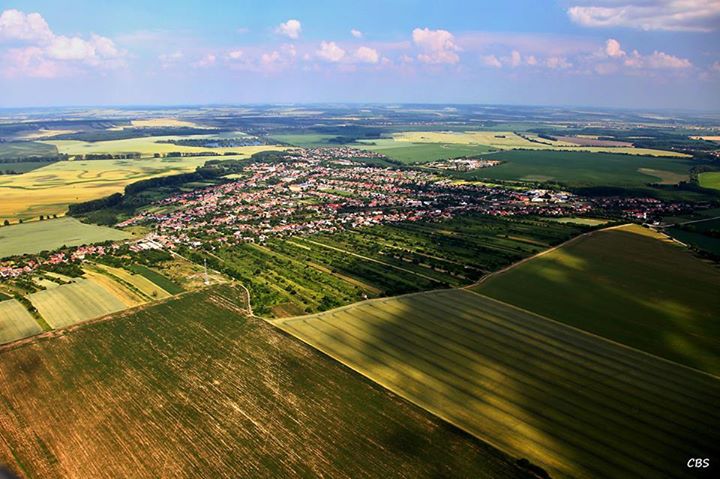 Konsolidovaná výročná správaObce KOMJATICEza rok 2021OBSAH	str.Úvodné slovo starostu obce	 							4Identifikačné údaje obce									4Organizačná štruktúra obce a identifikácia vedúcich predstaviteľov			4Poslanie, vízie, ciele 									6Základná charakteristika konsolidovaného celku						6    5.1.  Geografické údaje									6    5.2.  Demografické údaje									6    5.3.  Ekonomické údaje									7    5.4.  Symboly obce										7    5.5.  Logo obce										8    5.6.  História obce										8    5.7.  Pamiatky										9    5.8.  Významné osobnosti obce								10Plnenie funkcií obce (prenesené kompetencie, originálne kompetencie) 6.1. Výchova a vzdelávanie								116.2. Zdravotníctvo										11     6.3. Sociálne zabezpečenie								12     6.4. Kultúra										12     6.5. Hospodárstvo										13Informácia o vývoji obce z pohľadu rozpočtovníctva					14    7.1.  Plnenie príjmov a čerpanie výdavkov za rok 2021					14    7.2.  Výsledok hospodárenia za rok 2021							20    7.3.  Tvorba a použitie rezervného a sociálneho fondu					21                  7.4.  Rozpočet na rok 2021 – 2023                                                                                  22Informácia o vývoji obce z pohľadu účtovníctva za konsolidovaný celok		22     8.1.  Majetok										23     8.2.  Zdroje krytia										24     8.3.  Pohľadávky										25     8.4.  Záväzky										25Hosp. výsledok za rok 2021- vývoj nákladov a výnosov za konsolidovaný celok	26 Ostatné dôležité informácie								28     10.1.  Prijaté granty a transfery								28       10.2.  Poskytnuté dotácie								28       10.3.  Významné investičné akcie v roku 2021						29       10.4.  Predpokladaný budúci vývoj činnosti						29       10.5   Udalosti osobitného významu po skončení účtovného obdobia			30       10.6. Významné riziká a neistoty, ktorým je účtovná jednotka vystavená 		30Úvodné slovo starostu obce		Výročná správa za rok 2021 predstavuje súhrn činností obce v hodnotovom vyjadrení. Našou snahou bolo zabezpečenie potrieb v prospech občanov  našej obce i návštevníkov       a to pri dodržiavaní  rozpočtových pravidiel. V priebehu roka z  investičných akcií sme realizovali rekonštrukciu obecného úradu,  zariadenie  interiéru materskej školy. Nemenej dôležitou úlohou bolo riešenie chodu obce,  Základnej školy, Materskej školy, Školskej jedálne, ŠKD  a otázka samosprávnych činností v oblasti životného prostredia, civilnej ochrany, stavebného úradu, matričného, registra pobytu  obyvateľov  a samotného fungovania obecného úradu .			Identifikačné údaje obceNázov: Obec KomjaticeSídlo: Nádražná 344/97, Komjatice 941 06IČO: 00308994Štatutárny orgán obce: Peter HlavatýTelefón: 0905 444 017Mail: info@komjatice.sk Webová stránka:  www.komjatice.sk   Organizačná štruktúra obce a identifikácia vedúcich predstaviteľovStarosta obce:  		Peter HlavatýZástupca starostu obce:  	Mgr. Dr. Ľudovít Galbavý, PhD.Prednosta obecného úradu: 	Jozef ŠvecHlavný kontrolór obce:  	Ing. Štefan PikoObecné zastupiteľstvo: 	Dr. Mgr. Ľudoví Galbavý PhD.MUDr. Martin Jaššo			 	Ing. Jozef Francel				Dušan Jaššo				Zuzana GarayováViliam HozlárMgr. Martin JanegaMgr. Mária DerďakováIng. Miroslav ŠpacírIng. Michal HaydenAngela KalužákováObecné zastupiteľstvo má zriadené nasledovné komisie: komisia finančno stavebnákomisia kultúrnaObecný úrad:		účtovníčka  		            Helena Skladanámzdová účtovníčka		Mgr. Monika Uhríková			dane a poplatky		Beata Porubská			matrika			Mgr. Miriama Lörinczová 			správca cintorína		Mgr. Emil Vrabec			sociálna pracovníčka		Mgr. Darina Tokárová                                       Adriana Vachová			knihovníčka			Kamila Nosianová			kultúrny pracovník		Roland Nosian			káblová televízia		Milan Homola			technický pracovníci		Peter Vaško					   						Jozef Porubský							Juraj Černák							Anton Lakatoš			upratovačka			Dana Melicháreková			pracovníci ČOV		Ján Juhás		         Štefan Letko							Tibor Bottlík							Juraj Miček							Milan Špacír                                          Anton Lakatoš ml.                                    údržba verejnej zelene      	 Lenka Kamenická	 Mária Skočková                                                                                   Renáta Palová                                           Jaroslav Trstenovič                                Július DömeRozpočtové organizácie Základná škola s materskou školou O. Cabana KomjaticeAdresa:		Námestie A. Cabana 36, Komjatice 94106Štatutárny orgán: 	Mgr. Marta Gocníková Základná činnosť:	základným predmetom činnosti školy je zabezpečenie výchovno-vzdelávacej činnosti pre primárne vzdelanie a nižšie sekundárne vzdelanie žiakov, práce s mládežou na úseku základného školstva.IČO:			 37 863 932 Telefón:		 035/6591219E-mail: 		zskomjatice@azet.sk  Webová stránka:  	http://zskomjatice.edupage.sk/Obchodné spoločnosti Káblová televízia Komjatice s.r.oAdresa:		Nádražná 344/97, Komjatice 94106Štatutárny orgán: 	Milan Homola, konateľIČO: 			36545031Telefón: 		0905433445E-mail: 		infokanal@komjatice.skvklad do základného imania 6 638,78 €, percentuálne podiely 100 %,  podiel na hlasovacích  právach 100 %, predmet činnosti činnosť drôtových komunikácií. Poslanie, vízie, ciele Poslanie obce: 	Rozvíjať obec, riešiť základné otázky zo života obce ako aj ich občanovVízie obce: 		Rozvoj bývania, zamestnanosť občanov,Ciele obce: 		Zabezpečiť občanom pokojný a bezpečný život v kultúrnom prostredí.Základná charakteristika konsolidovaného celku      Obec je samostatný územný samosprávny a správny celok Slovenskej republiky. Obec je právnickou osobou, ktorá samostatne hospodári s vlastným majetkom a s vlastnými príjmami. Základnou úlohou obce pri výkone samosprávy je starostlivosť o všestranný rozvoj jej územia a o potreby jej obyvateľov.  Geografické údajeKomjatice ležia na 48° 09′ s. z. š. a 18° 11′ v. z. d. Chotár obce sa rozprestiera vo výške 125 – 150 m n. m., stred obce má výšku 128 m n. m. Katastrálne územie obce má výmeru 3 076 ha (30 758 288 m²) a tvar pravouhlého trojuholníka (s preponou na juhu). Na východe Komjatice susedia s obcami Černík a Mojzesovo, na juhu s Lipovou – jej časťou Ondrochov, na západe s Rastislavicami, na severe s Veľkým Kýrom (predtým Milanovce) a na severovýchode s Vinodolom. Demografické údaje Počet obyvateľov :  		k 31.12.2021 bolo 4 260 obyvateľovHustota obyvateľov:  		140 obyvateľa na km2Národnostná štruktúra : (podľa posledného sčítania. 2011)- k slovenskej národnosti sa hlási 91,46 % obyvateľstva- k maďarskej národnosti sa hlási 0,51 % obyvateľstva- k rómskej národnosti sa hlási 0,14 % obyvateľstva- k českej národnosti sa hlási 0,37 % obyvateľstva- k nemeckej národnosti sa hlási 0,02 % obyvateľstva- k ruskej národnosti sa hlási 0,02 % obyvateľstva- k židovskej národnosti sa hlási 0,02 % obyvateľstva- k moravskej národnosti sa hlási 0,04 % obyvateľstva- k inej národnosti sa hlási 0,05 % obyvateľstva- k nezistenej národnosti sa hlási 7,3 % obyvateľstvaŠtruktúra obyvateľstva podľa náboženského významu : ( podľa posledného sčítania rok 2011)Prevažuje rímskokatolická cirkev – 83,97 % obyvateľstvaBez vyznania  -  5,53 % obyvateľstva  Vývoj počtu obyvateľov :Celkový prírastok obyvateľov:     47 obyvateľovCelkový úbytok obyvateľov :       68 obyvateľov Ekonomické údaje Nezamestnanosť v okrese : 3,71 %   /december 2021/ Symboly obceErb obce :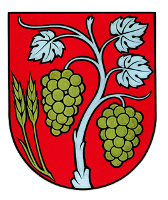 Erb obce Komjatice pozostáva z 2 pšeničných klasov a z 2 strapcov hrozna. Skladá sa zo 4 farieb: červená, biela, žltá a čierna.Vlajka obce :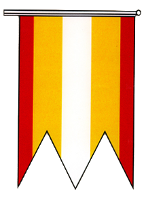 Vlajka a zástava obce Komjatice je zložená z 3 farieb a to žltej, červenej a bielej, ukončená lastovičím chvostom t.j. zástrihom.Pečať obce : 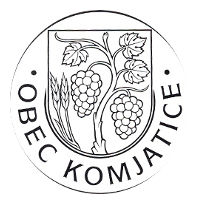 Pečať obce tvorí erb obce Komjatice s kruhopisom s názvom: ” OBEC Komjatice “. Logo obceObec Komjatice nemá logo obce. História obce Obec Komjatice bola svojou polohou a prírodnými podmienkami vhodným miestom, na ktorom od pradávna rozvíjali svoj život naši predkovia. Boli osídlené už pre našim letopočtom, zanechajúc po sebe dôkazy, ako to potvrdzujú archeologické vykopávky uložené v múzeu Bratislave, Bojniciach a Nitre. Katastrálne územie dnešnej obce bolo pravdepodobne osídlené v paleolite a v mezolite, s trvalým osídlením sa však stretávame v období neolitu až do začiatku stredoveku. Paleolit, neolit, pohrebisko z doby bronzovej, osídlenie v halšttate, latenské, biritualne pohrebisko, sídlisko rímsko-barbarské a slovenské z veľkomoravskej doby. Pohrebiská a sídliská objavené v Mandáčke, Kňazovej jamy... Územnou časťou Komjatíc prechádzali vierozvestcovia Konštantín a Metod na blízky Pribinov hrad v Nitre.Pri odkrývaní miestneho štrkoviska sa prišlo na pohrebisko z čias Veľkej Moravy – súbor typických tvarov, pamiatok hmotnej kultúry, objavená bola strieborná náušnica s hroznovým vzorom, časť meča. Nadstavbové javy zdokumentoval spôsob pochovania mŕtvych, odkrytie kostier, čo nám dokumentuje rituálne a náboženské vnímanie života našich predkov. Pri Komjaticiach mali svoj tábor aj rímske légie, čo nám potvrdzujú objavené náleziská severne od obce, medzi Veľkým Kýrom a Komjaticami. Prieskum lokality Komjatíc realizoval Archeologicky ústav Slovenskej akadémie vied v Nitre pod vedením regionálneho historika pána Pavla Takáča.Najstarší písomní dokument - úradnej správy o Komjaticiach je z roku 1256. V listine Uhorský kráľ Belo IV. poskytuje zem Komjatice Tomášovým synom, bratom Andrejovi a magistrovi Abbovi. A tochto Andreja spomína potom v listine nitriansky biskup v roku 1274 ako,, comes Andrae Konati“. Aj hodnoverná listina kráľovnej Márie z 28.2.1386 je výsadnou majetkovou listinou pre rod Forgáčovcou z hradu Gýmeš, ktorou kráľovná dáva prípadne vracia, Bratom Jánovi a Petrovi Forgáčovcom majetky, teda aj majetok ,,Kamjathy“. Ale Ondrej Forgáč musel zaplatiť príbuznému majstra Abbu 85 zlatých mariek, čo potvrdzuje veľkosť majetku a jeho hodnotu. Majetky Forgáčovcov boli rozsiahle ale ani jeden neposkytoval dostatočnú ochranu pred útokmi. Peter Forgáč sa rozhodol vybudovať nové strediská pre svoje majetky ležiace na juh od hradu Gýmeš. K tomu si vyhliadol aj Komjatice, ktorých výhodná poloha bola smerom na Nitru.23. novembra 1408 na intervenciu, vojvodovi Ctiborovi Forgáčovi král povoluje vystavať si na majetku kamenný či drevený hrad. Hrad sa stal proti tureckou pevnosťou a bol zničený Turkami v roku 1663.V čase existencie hradu sa aj dopomohlo obci Komjatice pravo na jarmoky - 11. júna, deň sviatku sv. Barnabáša a 19. novembra, deň sviatku sv. Alžbety. V 15-18 stor. sa Komjatice vyvíjajú ako zemepánske mestečko, z toho obdobia pochádza komjatický  erb, ktorého vyobrazenie je inšpirované ,,Pečaťou mestečka Komjatice “ z 18. storočia. Neskôr kráľ zmenil svoj úmysel tak, že Komjatice budú spoločné pre dva rody Fergáčovcov a budova tam postavená bude spoločným majetkom. Člen z jednej z vetiev, Mikuláš pristáva na vybudovanie polovice hradného kaštieľa, no Félix, bez povolenia krajinských veľmožov, protizákonne si stavia v Komjaticiach druhý hrad „truchhrad“. Rod Forgáčovcov je rozvetvený a rozhádaný, spory medzi nimi neustávajú. Najmä Félix je krutý veľmož, spôsobuje tu žijúcemu ľudu veľa škôd. Pamiatky Baroková kaplnka s pódiom je súčasťou komplexu kalvárie a Kostola sv. Petra a Pavla, ktorý je národnou kultúrnou pamiatkou. Komplex tvorí 21 objektov. Kalvária sa nachádza v areáli cintorína pred kostolom, vybudovaným v roku 1615. Jednotlivé kaplnky Krížovej cesty boli postavené koncom 19. a začiatkom 20. storočia.Kostol sv. Petra a Pavla sa nachádza na miestnom cintoríne nad obcou, na mieste pôvodného kostola doloženého z roku 1332. Pochádza zo začiatku 17. storočia. Kostol je baroková stavba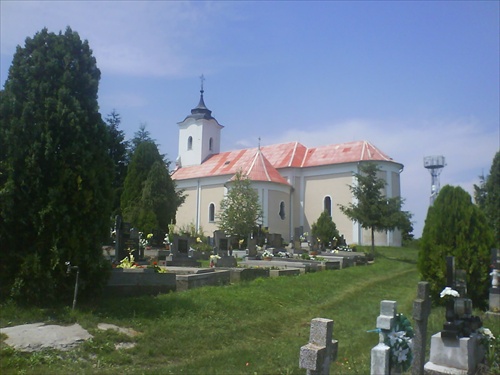 Kostol svätej Alžbety je neskorobaroková stavba. Dal ho postaviť komjatický zemepán Anton Grasalkovič I. v rokoch 1751-1755 na mieste staršieho stredovekého kostola sv. Alžbety.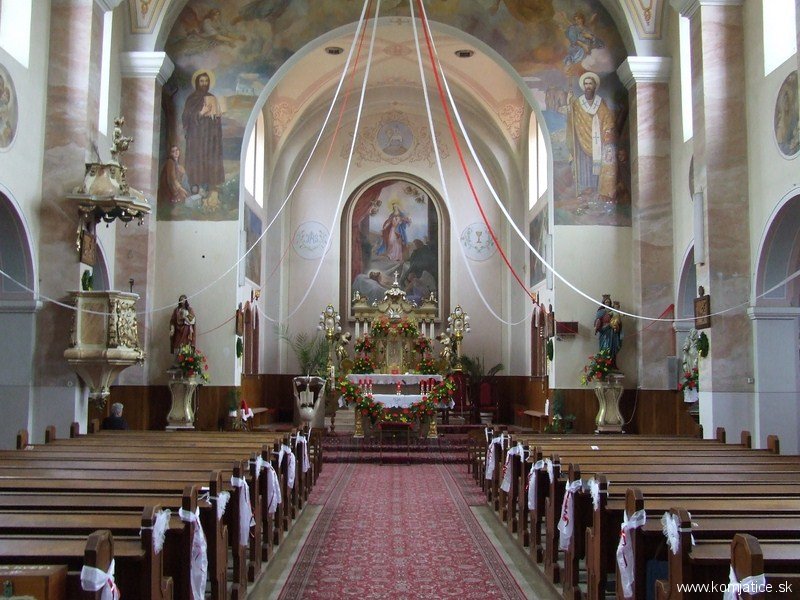  Významné osobnosti obceOndrej Caban (1813-1860) bol človek odhodlaný pre svoj slovenský národ urobiť všetko, aby nezabudol, z akých koreňov pochádza. Zameraním svojich diel sa zaraďuje do plejády autorov moralizovanej prózy Radlinského skupiny 19. storočia. Situácia v tom období nebola ľahká, strach sa striedal s biedou.... 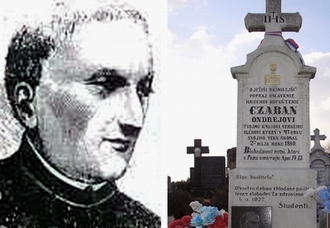 Výtvarníci a básnici pochádzajúci z Komjatíc/žijúci v Komjaticiach Doc. Stanislav Harangozó, akad. mal. (* 1946)Štefan Cifra, básnik (* 1960)Štefan Chlústik (* 1930 – † 2008)Štefan Moravčík, básnik (vlastní chatu v Komjaticiach, inšpirovaný Komjaticami napísal básne Búrka v Komjaticiach a Komjatice v daždi)Július Wanyerka Komjáti (*1894 – † 1958), grafikMarián Keleši, Marta Horníková, Mária Horňáková, Mgr. art. Peter Machata,Ďalšie významné osobnostiEmil Hudyma, kňaž a učiteľDr. Cornides István, učiteľ, matematik, fyzikProf. MUDr. Anton Molnár, DrSc., bývalý minister zdravotníctvaprof. RNDr. Ján Ružička, DrSc., jadrový fyzikJuraj Šulc, konštruktérMgr. Karin Jaššová, PhD., manažérka, poslankyňa za SMER-SD, členka Komisie školstva a mládežeMUDr. Martin Jaššo, ortopédJUDr. Ľudovít Galbavý, PhD., predseda akademického senátu UKFRNDr. Ján Polák, vedecPlnenie funkcií  obce (prenesené kompetencie, originálne kompetencie) Výchova a vzdelávanie V súčasnosti výchovu a vzdelávanie detí v obci poskytuje:Základná školaMaterská škola Na mimoškolské aktivity je zriadená:Školský klubKrúžková činnosť ZŠ Zdravotníctvo V obci potrebnú zdravotnícku starostlivosť pre obyvateľov poskytuje Zdravotné stredisko v obci, kde sa nachádzajú ambulancie:- dvaja praktický lekári pre dospelých- ortopedická ambulancia- zubná ambulancia- rehabilitačné oddelenie- pediatrická ambulancia- lekáreň Sociálne zabezpečenieObec nevlastní žiadne zariadenie poskytujúce sociálne služby a má sociálne pracovníčky, ktoré zabezpečujú pomoc občanom v núdzi, riešia sociálne problémy obyvateľov obce. Najbližším poskytovateľom sociálnych služieb je Občianske združenie Zlatý vek toto zariadenie sa nachádza priamo v obci. KultúraKnižnica ako kultúrna, spoločenská a vzdelávacia inštitúcia plní svoju najdôležitejšiu úlohuv uchovávaní, spracúvaní a sprístupňovaní knižničného fondu čitateľom. Knižnica sídliv budove kultúrneho domu a je otvorená v utorok až v sobotu. Knižnica každoročne obnovujesvoj knižničný fond nákupom nových kníh. Každoročne do knižnice zavítajú deti z materskejškoly v rámci vzdelávacieho procesu, kde sa oboznamujú s knihami a prostredím.Knižnica je ako most do sveta nových informácií a zážitkov, a práce preto si to, čo mámev knižnici chráňme, zveľaďujme a uchovávajme pre budúce generácie.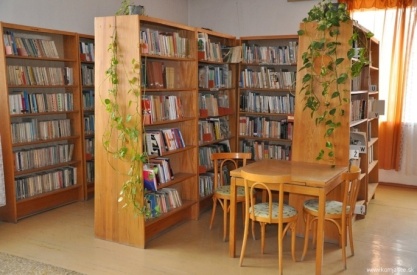 Na kultúrne vyžitie v našej obci slúži kultúrny dom. Konajú sa v ňom rôzne akcie,ktorých usporiadateľom je obec alebo miestne zložky - ako oslavy dňa matiek, úcta k starším, Hodové slávnosti, obecná zabíjačka a pod. 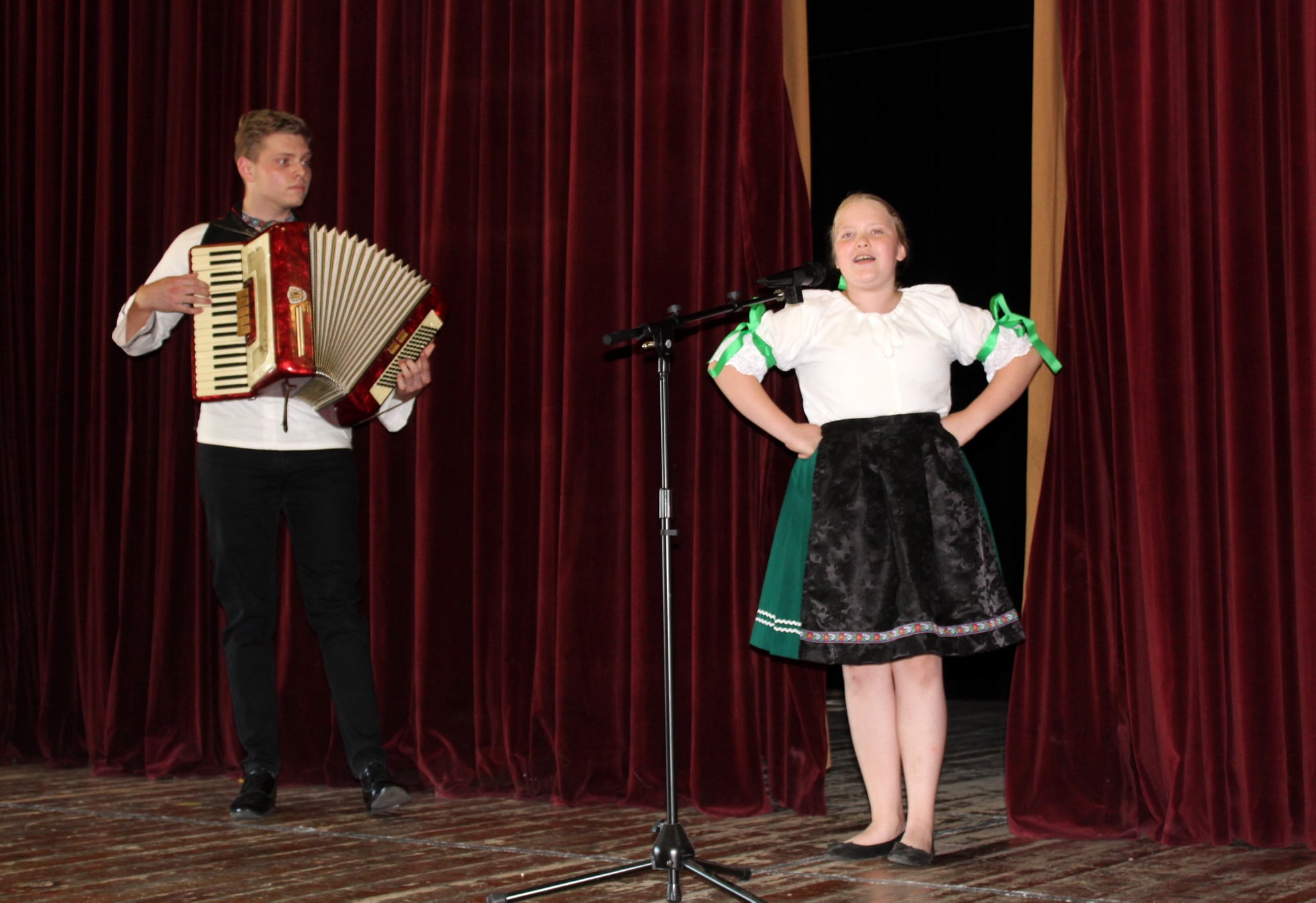 Kultúrny dom sa prenajíma i na usporiadanie tanečných zábav, prednášok a predajných akcií, svadieb, rodinných osláv a karov. Kultúrny dom využívajú deti z MŠ a ZŠ na divadlá, karnevaly, akcie usporiadané školou a členské schôdze občianskych združení obce Komjatice.Dňa 25. júna 2021 sa v Komjaticiach konalo výnimočné podujatie - Slávnostné odhalenie pamätníka „TRIANON 100 + 1 rokov“. Pozvanie prijali významní predstavitelia politického, spoločenského a kultúrneho života.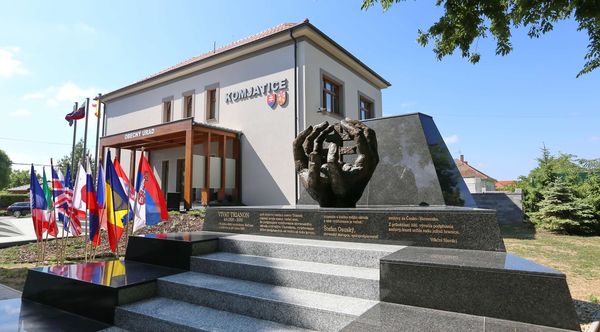  Hospodárstvo Najvýznamnejší poskytovatelia služieb a zamestnávatelia v obci- COOP Jednota SD Nové Zámky /predajne potravín/- Slovenská pošta /doručenie poštových zásielok, banka/- PPD Komjatice /poľnohospodárska výroba/- STARMONT /inštalácia ÚK, voda, plyn/- DASYM s.r.o /výroba obalov/- FIX s.r.o /výroba zdravotníckych potrieb/- STAVMEX  /stavebníctvo/- BALSOS /zlievareň/- ABC Milan Uhrík  /predaj drobného tovaru a servis elektromotorov/- ZOVOS – EKO s.r.o /výroba kovových konštrukcií/- GARDEN /predajňa stavebnín a farby laky/- LEGA, /stavebníctvo/- UNIMAX Pavol Hlinka /predajňa potravín/- S + M Molnár /predajňa textilu/- Viliam Hozlár /pohrebné služby/- Tesco stores SK /predajňa potravín/- Reštaurácia u BUMBUSA /reštauračné zariadenie/- LUMA BABY /predajňa textilu/- Galantéria BAVLNKA /predajňa/Informácia o vývoji obce z pohľadu rozpočtovníctva7.1 Plnenie príjmov a čerpanie výdavkov za rok 20211. Rozpočet obce na rok 2021Základným   nástrojom  finančného  hospodárenia  obce  bol   rozpočet   obce   na  rok   2021Obec v roku 2021 zostavila rozpočet podľa ustanovenia § 10 odsek 7) zákona č.583/2004 Z.z. o rozpočtových pravidlách územnej samosprávy a o zmene a doplnení niektorých zákonov v znení neskorších predpisov. Rozpočet obce na rok 2021 bol zostavený ako vyrovnaný. Bežný   rozpočet   bol   zostavený   ako  prebytkový  a  kapitálový   rozpočet ako   schodkový. Hospodárenie obce sa riadilo podľa schváleného rozpočtu na rok 2021Rozpočet obce bol schválený obecným zastupiteľstvom dňa 10.12.2020 uznesením č. 136/10122020.Bol zmenený :Prvá zmena   schválená dňa          25.2.2021          uznesením č. 144/25022021Druhá zmena  schválená dňa      18.11.2021          uznesením č. 180/18112021Po poslednej zmene bol rozpočet nasledovný :Upravený rozpočet obce k 31.12.20212. Rozbor plnenia príjmov za rok 2021v €1) Bežné príjmy - daňové príjmy : a) Výnos dane z príjmov poukázaný územnej samospráve      -  výnos dane z príjmov FO a PO poukázaný zo ŠR    vo výške 1 622 768 €b) Daň z nehnuteľností    -   daň  z  pozemkov vo výške 79 061 €    -   daň zo stavieb vo výške  25 359 €     -   daň z bytov  vo výške 90 €.  Príjem  za rozpočtový  rok  2021 vo výške  104 510 €  sa  skladá z  platieb za  rok 2021 vo výške 101 713 € a zaplatených nedoplatkov z minulých rokov vo výške 2 798 €.  K 31.12.2021 obec eviduje  pohľadávky na dani z nehnuteľností vo výške 3 755  €.   /Nedoplatky za roky 2017 až  2020 vo výške 1 576 € a nedoplatky za rok 2021 vo výške 2 179 € /.c)  Daň za psa  2 820 €d)  Daň za užívanie verejného priestranstva 556 €e)  Poplatok za zber a zneškodňovanie komunál. odpadu Príjem za rozpočtový rok 2021 vo výške 79 519 € sa skladá z platieb za rok 2021 vo výške 75 247 € a nedoplatkov z minulých rokov vo výške 4 272 €. K 31.12.2021 obec eviduje pohľadávky na poplatkoch za likvidáciu TKO vo výške 18 509 €./ Nedoplatky za roky 2017 až  2020 vo výške 5 440 € a nedoplatky za rok 2021 vo výške 13 069  € /.1) Bežné príjmy - nedaňové príjmy : a) Príjmy z podnikania a z vlastníctva majetku príjem z prenajatých pozemkov vo výške 14 771 € príjem z prenajatých budov, priestorov  a  objektov  vo  výške 16 927 €  príjem  z prenajatých  bytov  vo výške 67 639 €.Obec eviduje pohľadávky k 31.12.2021 z prenajatých budov, priestorov a objektov vo výške  0 € a z prenajatých bytov eviduje nedoplatky vo výške 396 €b) Administratívne poplatky a iné poplatky a platbySkutočný  príjem vo výške 203 069 €. Výšku príjmov tvoria príjmy:-   Správne poplatky  vo výške 10 677.- €-   Porušenie predpisov vo výške 260 €-   Príjmy z dobropisov  50 854 €-   Príjmy z vratiek   100 €-   Príjem zo vstupného na cintorín 940 €-   Príjmy z poplatkov – knižnica  276 €-   Príjmy  za kultúrny dom 1 934 €-   Príjmy za vyhlasovanie v MR 765 €-   Príjmy za vodné a stočné  40 192 €-   Triedenie KO  5 698 €-   Príjem za predaj smetných nádob  1 680 €-   Predaj kníh  46 €-   Provízie za internet 4 002 €-   Príjem z domu smútku   1 165 €-   Príjem za ČOV   64 770 €-   Príjem z kultúrnych podujatí  2 055 €-   Príjem za známky TKO 16 867 €-   Príjem za znečisťovanie ovzdušia 212 €-   Príjem za triedenie odpadu 76 €-   Príjem za znalecký posudok 500 €1) Bežné príjmy - ostatné príjmy : Obec prijala nasledovné granty a transfery :Granty a transfery boli účelovo viazané a boli použité v súlade s ich účelom.2) Kapitálové príjmy : Kapitálové príjmy tvoria:     -    Príjem z predaja pozemkov občanom  vo výške  4 755 €     Granty a transfery3) Príjmové finančné operácie : Príjmové finančné operácie tvoria :Obec nečerpala  finančné prostriedky z prechádzajúcich rokov4) Príjmy rozpočtových organizácií s právnou subjektivitou : Bežné príjmyVýšku príjmov tvoria príjmy za stravné, školné za materskú školu, školné za školský klub detí,   režijné náklady, dobropisy a granty.Príjmový finančné operáciePríjmové finančné operácie tvoria :Nevyčerpané finančné prostriedky z predchádzajúcich rokov 3. Rozbor  čerpania  výdavkov za rok 2021 v €1) Bežné výdavky :Rozbor významných položiek bežného rozpočtua) Mzdy, platy, služobné príjmy a ostatné osobné vyrovnaniaRozpočet      399 572 €                         čerpanie     399 572 €, Mzdové prostriedky pracovníkov OcÚ, matriky, VPP, sociálne pracovníčky.b) Poistné a príspevok do poisťovníRozpočet      149 322 €                         čerpanie     149 322 €, Odvody poistného z miezd pracovníkov za zamestnávateľa do sociálnej poisťovne, zdravotných poisťovní a DDP.c) Tovary a službyRozpočet      914 490 €                          čerpanie    914 490 €, Prevádzkové výdavky všetkých stredísk OcÚ, ako sú energie, materiál, dopravné, rutinná a štandardná údržba, nájomné a ostatné tovary a služby.d) Bežné transferyRozpočet     58 689 €                            čerpanie    58 689 €,  Výdavky na spoločný stavebný úrad, členské príspevky, odchodné, nemocenské dávky, dávky v hmotnej núdzi a ostatné dotácie poskytnuté z rozpočtu obce v súlade s  VZN 1/2007.e) Splácanie úrokov a ostatné platby súvisiace s úvermi, pôžičkami a návratnými     finančnými výpomocamiRozpočet      8 978 €                              čerpanie      8 978 €, 2) Kapitálové výdavky :Medzi významné položky kapitálového rozpočtu patrí:- Model kaštieľa /druhá platba/ 1 800.- €- Klimatizácia OcU vo výške 31.762.- €- Detské ihrisko vo výške 8.032.- €- Ústredňa miestny rozhlas vo výške 1.800.- €- Projektová dokumentácia /staré kino/ vo výške 12.200.- €- Chodník Hradská ulica vo výške 31.478 €- Modernizácia učební ZŠ vo výške 41.075.- € /dotácia + spolufinancovanie obce/- Zariadenie IKT  ZŠ vo výške 23.303.- € /dotácia + spolufinancovanie obce/3) Výdavkové finančné operácie :Splatenie istiny z úverov  zo ŠFRB  vo výške 47 828 €Navýšenie vkladu  do majetku Infrakom s.r.o vo výške 200 000 €4) Výdavky rozpočtových organizácií s právnou subjektivitouZákladná škola : / Prenesené kompetencie/a) Mzdy, platy, služobné príjmy a ostatné osobné vyrovnaniaRozpočet   549 731 €                          čerpanie 549 732 €, b) Poistné a príspevok do poisťovníRozpočet   193 327 €                          čerpanie 193 326 €.c) Tovary a službyRozpočet     137 927 €                        čerpanie  137 928 €, Prevádzkové výdavky ako sú energie, materiál, interiérové vybavenie, prevádzkové stroje, učebné pomôcky, všeobecné služby, poplatky  a dohody o vykonaní práce.d) Bežné transferyRozpočet       5 732 €                           čerpanie    5 394 €, Vyplatené odchodné, dopravné žiakom a vyplatené dávky za pracovnú neschopnosť.Základná škola: Projekt Modernejšia škola /MŠVVaV SR/c) Tovary a službyRozpočet     29 996 €                           čerpanie  29 996 €, Interiérové vybavenie a materiálKapitálové výdavky – Zlepšenie vybavenia školskej jedálne v ZŠ / MŠVVaV SR/Školská jedáleňc) Tovary a službyRozpočet     5 000 €                             čerpanie 5 000 €, Prevádzkové strojeMaterská škola: /Prenesené kompetencie/a) Mzdy, platy, služobné príjmy a ostatné osobné vyrovnaniaRozpočet     486 €                                     čerpanie   486 €b) Tovary a službyRozpočet     16 335 €                              čerpanie   16 334 € Dotácia na stravub) Tovary a službyRozpočet     22 383 €                              čerpanie   22 383 € Materská škola, školská jedáleň, školský klub: /Originálne kompetencie/a) Mzdy, platy, služobné príjmy a ostatné osobné vyrovnaniaRozpočet  402 962 €                              čerpanie  397 028 €, b) Poistné a príspevok do poisťovníRozpočet  140 609 €                              čerpanie  140 609 €, c) Tovary a službyRozpočet   134 346 €                             čerpanie   128 974 €, prevádzkové výdavky ako sú energie, materiál, interiérové vybavenie, prevádzkové stroje, učebné pomôcky,  všeobecné služby a dohody o vykonaní práce.d) Bežné transferyRozpočet        2 516 €                            čerpanie      2 516 €Vyplatená pracovná neschopnosťKapitálové výdavkyc) Tovary a službyRozpočet        9 408 €                            čerpanie      9 408 €Pracovné strojeZákladná škola : Projekty: Pomáhajúce profesia, Fenoménya) Mzdy, platy, služobné príjmy a ostatné osobné vyrovnaniaRozpočet      30 607 €            	   čerpanie   30 607 €b) Poistné a príspevok do poisťovníRozpočet        13 715 €	čerpanie    13 715 €c) Tovary a službyRozpočet      10 755  €	čerpanie    10 755 €Vyplatené dohody o vykonaní práce, materiál, výpočtová technikad) Bežné transferyRozpočet           450  €	čerpanie        450 €Vyplatená pracovná neschopnosťŠkolská jedáleň /potraviny/c) Tovary a službyRozpočet     42 712 €                               čerpanie      42 712 €,Výdavky na potravinyMaterská škola / Projekt NP PRIM /a) Mzdy, platy, služobné príjmy a ostatné osobné vyrovnaniaRozpočet      27 403 €            	   čerpanie     27 403 €b) Poistné a príspevok do poisťovníRozpočet        9 879 €	čerpanie       9 879 €c) Tovary a službyRozpočet        4 125  €	 čerpanie      4 125 €Materiál, knihy, učebné pomôcky, dohody o vykonaní práce	4.  Výsledok  hospodárenia  za  rok  2021Výsledok hospodárenia za rok 2021  je vo výške  36 678,24 €. Je to rozdiel medzi nákladovými a výnosovými položkami.Výsledok rozpočtového hospodárenia za rok 2021Bežné príjmy obce:              3 404 254,72          Bežné výdavky obce                1 531 050,94 Bežné príjmy školy                 114 956,93          Bežné výdavky školy:              1 764 351,67 Kapitálové príjmy obce:         380 855,46          Kapitálové výdavky obce:           151 499.- Kapitálové príjmy školy                  -                  Kapitálové výdavky školy             14 408.-Príjmové finanč. operácie:               -                 Výdavkové finanč. operácie:        247 827,94Príjmové fin. operácie škola      22 237,38         Výdavkové fin.operácie škola            -Príjmy spolu:                        3 922 304,49          Výdavky spolu:                        3 709 137,55  Celkový  výsledok rozpočtového hospodárenia je prebytok vo výške 213 166,94 € Výsledok rozpočtového hospodárenia za rok 2021 bez finančných operácií : Bežné príjmy obce:             3 404 254,72              Bežné výdavky obce:            1 531 050,94   Bežné príjmy školy:               114 956,93              Bežné výdavky školy:           1 764 351,67 Kapitálové príjmy obce          380 855,46              Kapitálové výdavky obce:       151 499.- Kapitálové príjmy školy                -                        Kapitálové výdavky školy        14 408.-      Príjmy spolu:                       3 900 067,11              Výdavky spolu:                     3 461 309,61§ 10 zákona č. 583/2004 Z.z. hovorí, že finančné operácie sú súčasťou rozpočtu. Prostredníctvom nich sa vykonávajú prevody z peňažných fondov obce  a realizujú návratné zdroje financovania a ich splácanie. Finančné operácie však nie sú súčasťou príjmov a výdavkov, nevstupujú priamo do výsledku hospodárenia. Po odpočítaní finančných operácií je výsledok rozpočtového hospodárenia za rok 2021 prebytok vo výške  438 757,50 €.Je to rozdiel medzi rozpočtovými príjmami a rozpočtovými výdavkami bez finančných operácií./ ŠFRB /Z výsledku  rozpočtového hospodárenia sa vylučuje fond opráv vo výške 11 121.- € a dotácia na stravu vo výške 53 786,57 €. Pre tvorbu rezervného fondu sa použije upravený výsledok rozpočtového hospodárenia za rok 2021  vo výške 373 849,93 €Zo sumy 373 849,93 € sa bude tvoriť rezervný fond vo výške 10 %       5. Tvorba a použitie prostriedkov rezervného a sociálneho fonduRezervný fondObec vytvára rezervný fond vo výške 10 %  prebytku hospodárenia príslušného rozpočtového roka. O použití rezervného fondu rozhoduje obecné zastupiteľstvo. Sociálny fondObec vytvára sociálny fond v zmysle zákona č. 152/1994 Z.z. v z.n.p. Tvorbu a použitie sociálneho fondu upravuje kolektívna zmluva.Fond prevádzky, údržby a oprávObec vytvára fond prevádzky, údržby a opráv v zmysle ustanovenia § 18 zákona č. 44382010 Z.z v z.n.p.. O použití fondu prevádzky, údržby a opráv rozhoduje obecné zastupiteľstvo .7.4  Rozpočet na roky 2021 - 2023			Informácia o vývoji obce z pohľadu účtovníctva za materskú  účtovnú jednotku a konsolidovaný celok Majetok a/ za materskú účtovnú jednotku      b/ za konsolidovaný celok8.2. Zdroje krytiaa/ za materskú účtovnú jednotku8.2. Zdroje krytia     b/ za konsolidovaný celok8.3 Pohľadávkya/ za materskú účtovnú jednotkub/ za konsolidovaný celok8.4 Záväzkya/ za materskú účtovnú jednotkub/ za konsolidovaný celokHospodársky výsledok  za 2021 vývoj nákladov a výnosov za materskú jednotku a konsolidovaný celoka/ za materskú účtovnú jednotkub/ za konsolidovaný celokHospodársky výsledok /kladný, záporný/ v sume 33 137,86  EUR bol zúčtovaný na účet 428 – Nevysporiadaný výsledok hospodárenia minulých rokov.Ostatné  dôležité informácie  Prijaté granty a transfery V roku 2021 obec, rozpočtová a príspevková organizácia prijala nasledovné granty a transfery:Poskytnuté dotácie V roku 2021 obec poskytla zo svojho rozpočtu dotácie v zmysle VZN č. 1/2007 o poskytovaní dotácií z rozpočtu obce: K 31.12.2021 boli vyúčtované všetky dotácie, ktoré boli poskytnuté v súlade so VZN č.1/2007 o poskytovaní dotácií z rozpočtu obce. Významné investičné akcie v roku 2021Najvýznamnejšie investičné akcie realizované v roku 2021a) obec-     Klimatizácia OcU-     Chodník Hradská-     Modernizácia učební-     Zariadenie IKT Predpokladaný budúci vývoj činnosti Predpokladané investičné akcie realizované v budúcich rokoch:a) obecRekonštrukcia Zdravotného strediskaRekonštrukcia budovy Kina. Udalosti osobitného významu po skončení účtovného obdobia Obec nezaznamenala žiadnu udalosť osobitného významu po skončení účtovného obdobia. Významné riziká a neistoty, ktorým je účtovná jednotka vystavená  Obec nevedie súdny spor.Vypracoval:                                                                                 	Schválil:Helena Skladaná 							Peter HlavatýV Komjaticiach, dňa 9.8.2022Prílohy:Konsolidovaná účtovná závierka: Konsolidovaná Súvaha, Konsolidovaný Výkaz ziskov a strát, Poznámky konsolidovanej účtovnej závierky Výrok audítora ku konsolidovanej účtovnej závierke Schválený rozpočet Schválený rozpočet po poslednej zmenePríjmy celkom4 023 6503 922 304z toho :Bežné príjmy3 185 8703 404 254Kapitálové príjmy                         391 000380 856Finančné príjmy302 6700Príjmy RO s právnou subjektivitou144 110137 194Výdavky celkom4 023 6503 720 782z toho :Bežné výdavky1 459 7801 531 051Kapitálové výdavky727 000151 500Finančné výdavky47 820247 827Výdavky RO s právnou subjektivitou1 789 0501 790 404Rozpočtové hospodárenie obce0201 522Rozpočet na rok 2021Skutočnosť k 31.12.2021% plnenia3 922 3043 922 304100 %Rozpočet na rok 2021Skutočnosť k 31.12.2021% plnenia1 810 1731 810 173100%Rozpočet na rok 2021Skutočnosť k 31.12.2021% plnenia302 406302 406                100 %Rozpočet na rok 2021Skutočnosť k 31.12.2021% plnenia1 291 6751 291 675100%P.č.Poskytovateľ  Suma v €Účel 1.Krajský úrad život. prostr.420,60Dotácia na životné prostredie2.Krajský školský úrad      902 738.-Dotácia na školstvo3.Obvodný úrad  Nové Zámky         9 184,41Matrika4.ÚPSVaR Nové Zámky      76 333,20Stravné pre deti v HN5.ÚPSVaR Nové Zámky            265,60Dotácia na školské potreby6.Obvodný úrad Nové Zámky        1 416,36   Dotácia na evid. obyvateľstva7.Obvodný úrad Nové Zámky	              94,80	 Dotácia na register adries8.Ministerstvo vnútra SR  	     30 073,82Dotácia na sociálnu pracovníčku9.Ministerstvo vnútra SR      45 834,28Dotácia PRIM10.Ministerstvo financií SR        6 952,35Dotácia na sčítanie obyvateľov11.Ministerstvo financií SR        324.-Dotácia na register domov a bytov12.Obvodný úrad Nové Zámky     146 275.-Dotácia. na testovanie COVID-1913.Ministerstvo vnútra SR       37 872,79Dotácia na projekt pomáh. profesiae14.Min. školst. vedy a výskumu      30 000.-Dot. na modernejšiu školu15Platobná jednotka ŽP        2 689,92Dot. na rekonštruk. OCU -  BV16.Rybárska spoločnosť	     1 200.-Grant na kultúrne podujatieRozpočet na rok 2021Skutočnosť k 31.12.2021% plnenia380 856380 855100 %P.č.Poskytovateľ dotácieSuma v €Investičná akcia1.Min. pôdohosp. a rozv. vidieka SR56 273,83Zariadenie učební ZŠ2.Ministerstvo ŽP319 826,63Rekonštrukcia OCURozpočet na rok 2021Skutočnosť k 31.12.2021% plnenia000Rozpočet na rok 2021Skutočnosť k 31.12.2021% plnenia114 957114 957100 %Rozpočet na rok 2021Skutočnosť k 31.12.2021% plnenia22 23722 237100 %Rozpočet na rok 2021Skutočnosť k 31.12.2021% plnenia3 720 7823 709 13899,68 %Rozpočet na rok 2021Skutočnosť k 31.12.2021% plnenia1 531 0511 531 051100 %Rozpočet na rok 2021Skutočnosť k 31.12.2021% plnenia151 500151 499               100 %Rozpočet na rok 2021Skutočnosť k 31.12.2021% plnenia247 827247 828               100 %Rozpočet na rok 2021Skutočnosť k 31.12.2021% plnenia1 790 404                  1 778 76099,35 %Rezervný fondSuma v €ZS k 1.1.2021106 806,93Prírastky 10 %   prebytku výsledku hospodárenia                0Úbytky  0KZ k 31.12.2021	             106 806,93Sociálny fondSuma v €ZS k 1.1.2021  459,57Prírastky - povinný prídel -   1,5    %                   5 402,50Úbytky  - závodné stravovanie                    2 386,42              - regeneráciu PS,                                   2 730.-              - životné jubileum, odchodné340.-              - sociálna výpomoc pri úmrtí-KZ k 31.12.2021  405,65Fond prevádzky, údržby a oprávSuma v €ZS k 1.1.202139 162,98Prírastky – 0,5   %   z obstarávacej ceny bytu                	  11 121.-Úbytky  - Poplatky      96,18KZ k 31.12.202150 187,80Skutočnosť k 31.12.2021Rozpočet  na rok 2021Rozpočet na rok 2022Rozpočet na rok 2023Príjmy celkom3 922 3043 922 3043 188 0203 185 780z toho :Bežné príjmy3 404 2553 404 2543 005 3703 003 130Kapitálové príjmy380 855380 8561 0001 000Finančné príjmy----Príjmy RO s právnou subjektivitou137 194137 194181 650181 650Skutočnosť k 31.12.2021Rozpočet  na rok 2021Rozpočet na rok 2022Rozpočet na rok 2023Výdavky celkom3 709 1383 720 7823 188 0203 185 780z toho :Bežné výdavky1 531 0511 531 0511 203 1001 202 600Kapitálové výdavky151 499151 500290 130287 910Finančné výdavky247 828247 82748 32048 800Výdavky RO s právnou subjektivitou1 778 7601 790 4041 646 4701 646 470NázovSkutočnosťk 31.12.2020Skutočnosťk 31.12.2021Predpokladna rok 2022Majetok spolu9 927 790,50‬10 115 473,58‬10 115 473,58‬Neobežný majetok spolu7 347 640,847 421 669,187 421 669,18z toho :Dlhodobý nehmotný majetokDlhodobý hmotný majetok6 400 250,316 274 278,656 274 278,65Dlhodobý finančný majetok947 390,531 147 390,531 147 390,53Obežný majetok spolu2 504 539,052 608 055,132 608 055,13z toho :Zásoby540,45540,45Zúčtovanie medzi subjektami VS1 713 319,711 624 712,111 624 712,11Dlhodobé pohľadávky0,000,000,00Krátkodobé pohľadávky 18 524,5940 634,4040 634,40Finančné účty 772 694,75942 168,17942 168,17Poskytnuté návratné fin. výpomoci dlh.0,000,000,00Poskytnuté návratné fin. výpomoci krát.0,000,000,00Časové rozlíšenie 75 610,6185 749,2785 749,27NázovSkutočnosťk 31.12.2020Skutočnosťk 31.12.2021Predpokladna rok 2022Majetok spolu10 124 266,6910 278 802,3710 278 802,37Neobežný majetok spolu9 048 130,709 029 646,389 029 646,38z toho :Dlhodobý nehmotný majetokDlhodobý hmotný majetok8 107 378,957 888 894,637 888 894,63Dlhodobý finančný majetok940 751,751 140 751,751 140 751,75Obežný majetok spolu997 411,391 161 144,401 161 144,40z toho :Zásoby1 500,641 028,941 028,94Zúčtovanie medzi subjektami VSDlhodobé pohľadávkyKrátkodobé pohľadávky 34 681,5754 700,2354 700,23Finančné účty 961 229,181 105 415,231 105 415,23Poskytnuté návratné fin. výpomoci dlh.Poskytnuté návratné fin. výpomoci krát.0.000.000.00Časové rozlíšenie 78 724,6088 011,5988 011,59NázovSkutočnosťk 31.12.2020Skutočnosťk  31.12.2021Predpokladna rok 2022Vlastné imanie a záväzky spolu9 927 790,5010 115 473,5810 115 473,58Vlastné imanie 5 682 663,655 715 258,895 715 258,89z toho :Oceňovacie rozdiely 0,000,000,00FondyVýsledok hospodárenia 5 682 663,655 715 258,895 715 258,89Záväzky1 066 091,761 013 632,941 013 632,94z toho :Rezervy 1 680.-1 680.-1 680.-Zúčtovanie medzi subjektami VS46 532,5954 124,6354 124,63Dlhodobé záväzky895 935,01847 566,75847 566,75Krátkodobé záväzky122 044,16110 261,56110 261,56Bankové úvery a výpomociČasové rozlíšenie3 179 035,093 386 581,753 386 581,75NázovSkutočnosťk 31.12.2020Skutočnosťk  31.12.2021Predpokladna rok 2022Vlastné imanie a záväzky spolu10 124 266,6910 278 802,3710 278 802,37Vlastné imanie 5 682 015,715 712 238,175 712 238,17z toho :Oceňovacie rozdiely 0,000,000,00FondyVýsledok hospodárenia 5 682 015,715 712 238,175 712 238,17Záväzky1 238 809,731 163 124,571 163 124,57z toho :Rezervy 3 3003 3003 300Zúčtovanie medzi subjektami VS46 432,5954 124,6354 124,63Dlhodobé záväzky898 302,02850 546,10850 546,10Krátkodobé záväzky289 419,89253 798,61253 798,61Bankové úvery a výpomoci1 355,231 355,231 355,23Časové rozlíšenie3 203 441,253 403 439,633 403 439,63Pohľadávky Zostatok k 31.12 2020Zostatok k 31.12 2021Pohľadávky do lehoty splatnosti  18 524,5940 634,40Pohľadávky po lehote splatnosti  0,000,00Pohľadávky Zostatok k 31.12 2020Zostatok k 31.12 2021Pohľadávky do lehoty splatnosti  34 681,5754 700,23Pohľadávky po lehote splatnosti  0,000,00ZáväzkyZostatok k 31.12 2020Zostatok k 31.12 2021Záväzky do lehoty splatnosti  122 044,16110 261,56Záväzky po lehote splatnosti  895 935,01847 566,75ZáväzkyZostatok k 31.12 2020Zostatok k 31.12 2021Záväzky do lehoty splatnosti  289 419,89253 798,61Záväzky po lehote splatnosti  898 302,02850 546,10NázovSkutočnosťk 31.12. 2020Skutočnosťk 31.12.2021Predpokladrok 2022Náklady50 – Spotrebované nákupy148 090,51129 335,31129 335,3151 – Služby298 034,98633 872,94633 872,9452 – Osobné náklady601 192,02616 464,37616 464,3753 – Dane a  poplatky8 389,1515 142,7315 142,7354 – Ostatné náklady na prevádzkovú činnosť31 727,2035 081,9235 081,9255 – Odpisy, rezervy a OP z prevádzkovej a finančnej činnosti a zúčtovanie časového rozlíšenia255 259,80275 793,48275 793,4856 – Finančné náklady47 136,0013 023,1213 023,1257 – Mimoriadne náklady58 – Náklady na transfery a náklady z odvodov príjmov770 138,44810 525,07810 525,0759 – Dane z príjmov0,000,000,00Výnosy60 – Tržby za vlastné výkony a tovar0,000,000,0061 – Zmena stavu vnútroorganizačných služieb0,000,000,0062 – Aktivácia0,000,000,0063 – Daňové a colné výnosy a výnosy z poplatkov1 782 947,851 893 776,881 893 776,8864 – Ostatné výnosy330 876,52229 329,14229 329,1465 – Zúčtovanie rezerv a OP z prevádzkovej a finančnej činnosti a zúčtovanie časového rozlíšenia3 495,9415 314,7015 314,7066 – Finančné výnosy0,000,000,0067 – Mimoriadne výnosy0,000,000,0069 – Výnosy z transferov a rozpočtových príjmov v obciach, VÚC a v RO a PO zriadených obcou alebo VÚC297 102,67426 496,46426 496,46Hospodársky výsledok/+ kladný HV, - záporný HV/254 454,8835 678,2435 678,24NázovSkutočnosťk 31.12. 2020Skutočnosťk 31.12.2021Predpokladrok 2022Náklady50 – Spotrebované nákupy392 570,28401 820,57401 820,5751 – Služby347 444,59700 995,07700 995,0752 – Osobné náklady1 940 202,842 027 833,872 027 833,8753 – Dane a  poplatky8 389,1515 142,7315 142,7354 – Ostatné náklady na prevádzkovú činnosť33 343,9636 913,8636 913,8655 – Odpisy, rezervy a OP z prevádzkovej a finančnej činnosti a zúčtovanie časového rozlíšenia360 621,80384 453,48384 453,4856 – Finančné náklady47 803,6913 751,9913 751,9957 – Mimoriadne náklady0,000,000,0058 – Náklady na transfery a náklady z odvodov príjmov36 450,3438 221,1238 221,1259 – Dane z príjmov0,000,000,00Výnosy60 – Tržby za vlastné výkony a tovar56 188,0570 065,8070 065,8061 – Zmena stavu vnútroorganizačných služieb0,000,000,0062 – Aktivácia0,000,000,0063 – Daňové a colné výnosy a výnosy z poplatkov1 782 947,851 893 776,881 893 776,8864 – Ostatné výnosy333 320,08231 101,19231 101,1965 – Zúčtovanie rezerv a OP z prevádzkovej a finančnej činnosti a zúčtovanie časového rozlíšenia5 115,9416 934,7016 934,7066 – Finančné výnosy141,1682,8082,8067 – Mimoriadne výnosy0,000,000,0069 – Výnosy z transferov a rozpočtových príjmov v obciach, VÚC a v RO a PO zriadených obcou alebo VÚC1 250 209,191 440 309,181 440 309,18Hospodársky výsledok/+ kladný HV, - záporný HV/261 095,6233 137,8633 137,86PoskytovateľÚčelové určenie grantov a transferovSuma prijatých prostriedkov v EUR KŠÚBežné výdavky - školstvo902 738.-ÚPSVaRBežné výdavky - VPP1 269,62ÚPSVaRBežné výdavky - HN76 333,20ÚPSVaRBežné výdavky – školské potreby265 60Obv. úradBežné výdavky – sčítanie obyvateľov6 952,35KÚŽPBežné výdavky - ŽP420,60Obv. úradBežné výdavky - EO1 416,36Obv. úradBežné výdavky - reg. adries94,80Obv. úradBežné výdavky - Matrika9 184,41Minist. vnútraBežné výdavky - SP30 073,82Minist. financiíBežné výdavky – Register domov a bytov324.-Obvodný úradBežné výdavky – Celoploš. Test.COVID-19146 275.-Minist. vnútraBežné výdavky - PRIM45 834,28Minist. vnútraBežné výdavky – Pomáhajúce profesie37 872,79Min.školstvaBežné výdavky – modernejšia škola30 000.-Plat.jednotka ŽPBežné výdavky – rekonštr. OcU2 689,92Rybárska spoloč.  Grant na kultúrne podujatie1 200.-Žiadateľ dotácieÚčelové určenie dotácie :- bežné výdavky- kapitálové výdavky- 1 -Suma  poskytnutýchprostriedkovv roku 2021- 2 -Suma  použitých prostriedkov v roku 2021- 3 -Rozdiel(stĺ.2 - stĺ.3 )- 4 -Telovýchovná jednota - BV        10 4808 384    2 096Volejbalisti - BV 7 0007 0000Klub dôchodcov - BV          1 740  1 320     420SZ Protifaš. Bojovníkov - BV             500               5000Červený kríž - BV             750               750         0SZ zdravotne postihnutých - BV          1 100           1 100 0KMP - BV             700   350350Vinohradnícky a vin. spolok - BV          1 680               728 952Poľovné združenie - BV          1 0001 0000OZ Paraboláni - BV	 	      	500    500 0Jednota dôchodcov - BV             250   2500FC SCH Mandáčka - BV             300    0  300Spev.folkl.skup.Komjatičanka -BV 600    600 0Folkl.skup. Komňackí mládenci -BV           1 0001 000  0IDEŠ Komjatice          1 000             1 000 0Bedmintonový klub             200    200 0OZ Starí páni - BV  300   3000Magnólia             200                2000